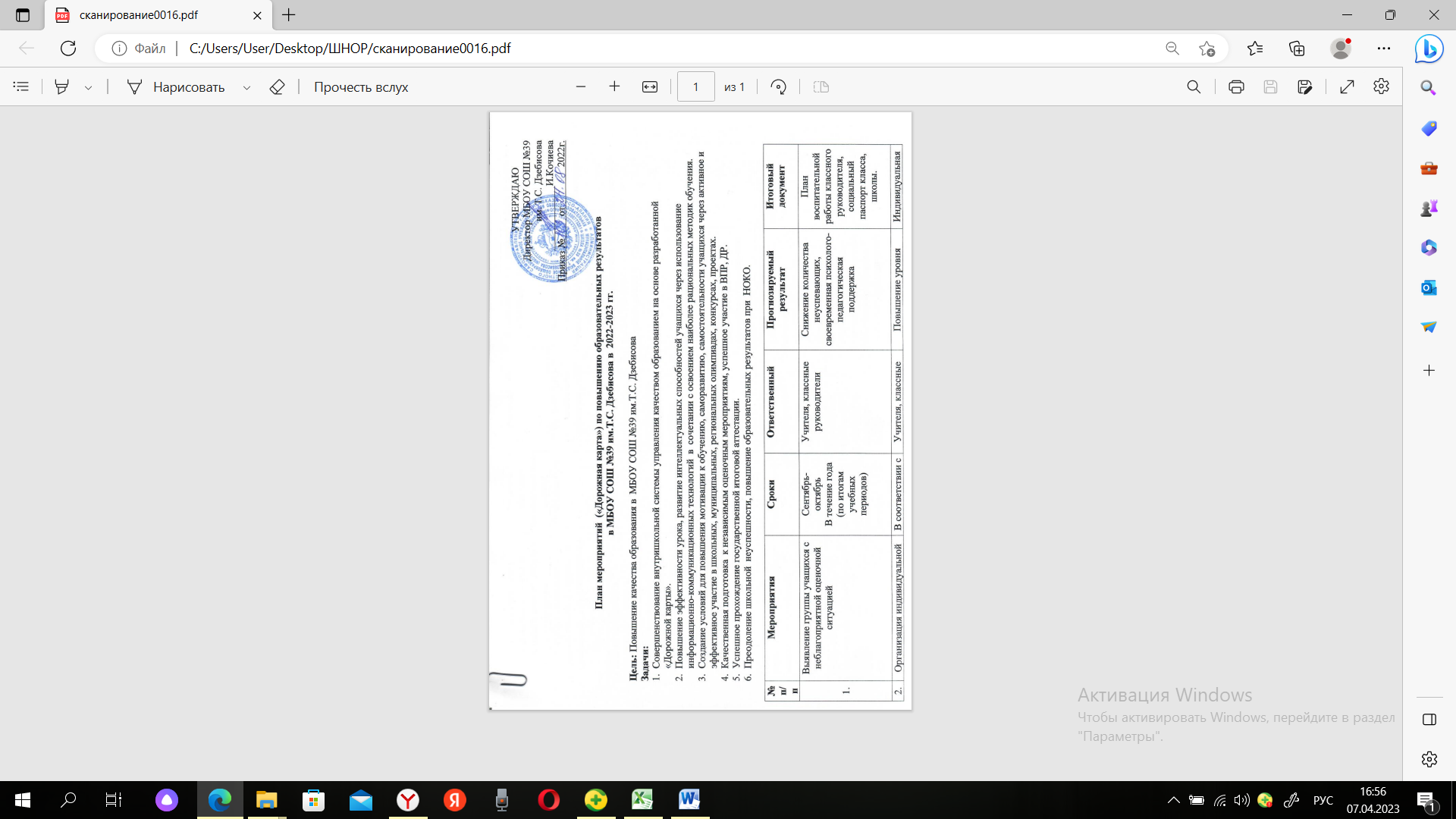 2. Работа с учителями школы по повышению качества образования3. Работа с учащимися по повышению качества образования4. Работа с родителями по повышению качества образования2.Организация индивидуальной работы с учащимися, имеющими пробелы  и испытывающими трудности в обучении.В соответствии с графиком проведения индивидуальных занятийУчителя, классные руководителиПовышение уровня обученности  учащихся, ликвидация пробеловИндивидуальная работа с группой риска3.Работа социально-психологической службы  по профилактике неуспеваемости  обучающихся.В течение годаКупеева Л.Н., заместитель директора по ВРСнижение количества неуспевающих, своевременная социально-психологическая поддержкаПлан  работы педагога-психолога4. Работа с одаренными учащимися: участие в олимпиадах, интеллектуальных марафонах, конкурсах, проектной и исследовательской работе и т.д. В течение года Учителя-предметники, Ватаева А.К., Козаева Ж.Я., заместители директора по УВР Возрастание престижа знаний, создание ситуации успеха Совещания при директоре 5. Изучение образовательных потребностей обучающихся на новый учебный год Апрель-май Ватаева А.К., Козаева Ж.Я., заместители директора по УВРЭффективное использование часов компонента общеобразовательной организации из учебного плана школы. Совещание при директоре 6. Информационная работа с учителями предметниками по технологии проведения внешних оценочных процедур (ГИА,  ВПР, ДР).По мере необходимостиВатаева А.К., Козаева Ж.Я., заместители директора по УВРЧеткая и продуктивная работа учителей-предметников при организации участия учащихся в оценочных мероприятияхСовещание при директоре 7. Организация и проведение внешних оценочных процедур:- ГИА;- ВПР;-ДРМай-июнь;октябрь-ноябрь;сентябрь-октябрь;апрель-май.Ватаева А.К., Козаева Ж.Я., заместители директора по УВРИспользование результатов оценочных процедур для повышения качества образования, принятия управленческих решенийСовещания при директоре, информационные справки 8. Организация внеурочной деятельности, полностью соответствующих запросам обучающихся и их родителей В течение года Учителя- предметники,Ватаева А.К., заместитель директора по УВР Повышение мотивации обучения у учащихся, удовлетворение профессиональных потребностей.Учебный план школы; Совещание при директоре 9. Организация подготовки к ГИА-  учащихся 9,11 классов В течение года Учителя- предметники, Ватаева А.К., Козаева Ж.Я., заместители директора по УВРУспешное прохождение ГИАСовещание при директоре Аналитическая справка10. Административный контроль за состоянием преподавания предметов с низким рейтингом по результатам внешней оценки (ВПР, мониторинги, ОГЭ, ЕГЭ,  административные срезы) В течение года Ватаева А.К., Козаева Ж.Я., заместители директора по УВРПовышение качества преподавания предметов (9кл.- информатика, математика;11кл.-  информатика, математика, русский язык Совещание при директоре 11. Организация родительского лектория по вопросам ФГОС НОО, ФГОС ООО, СОО, ГИА для обучающихся 9,11 классов. Согласно плану в течение года Ватаева А.К., Козаева Ж.Я., заместители директора по УВР, классные руководителиПовышение уровня просветительской деятельности среди родителей Пакет ознакомительных документов 12. Организация сотрудничества с родителями по вопросам качества образования (совет школы, родительские комитеты, совет профилактики, индивидуальная работа с родителями) В течение года классные руководители.Повышение родительской мотивации к контролю  за успеваемостью, исправление неудовлетворительных и нежелательных оценок. Протоколы заседаний родительских собраний  13.Повышение профессионализма педагогов через организацию курсовой подготовки, самообразование В течение года учителя-предметники Повышение качества преподавания предметов План курсовой подготовки 14.Оценка учебных достижений учащихся (стимулирование результатов, открытость, гласность) В течение года классные руководителиПовышение мотивации, увеличение количества мотивированных обучающихся Линейки, презентации, награждения, сайт школы 15.Анализ результатов ГИА для обучающихся 9,11 классов. Мониторинг западающих тем. Август-сентябрь  Ватаева А.К., заместитель директора по УВР, руководители ШМОУстранение пробелов обучающихся по предметам, эффективная организация итогового повторения Педсовет, протоколы ШМО 16.Мониторинг и диагностика по следующим направлениям: -качество образования на основе ГИА в 9,11 классах; -качество образовательных услуг по предметам; -учебные и внеучебные достижения обучающихся; -образовательные потребности обучающихся; -состояние здоровья обучающихся В соответствии с планом  работы Администрация школыОбъективная оценка качества образования, определения уровня обученности    и достижений обучающихсяСводные таблицы, диагностические карты, информационные и аналитические справки и  17.Организация совместной урочной и внеурочной деятельности родителей, педагогов, учащихся, социальных партнеров в рамках сетевого сотрудничестваПо плану работы школыВатаева А.К., заместитель директора по УВР, Купеева Л.Н., заместитель директора по ВРПовышение мотивации родительской общественности, обучающихсяПротокол педсовета 18.Организация итогового повторения Май АдминистрацияПрочность усвоения знаний по предметам обучающимисяВнутришкольный контрольМесяц Мероприятия Прогнозируемый результат Август -Подготовка рабочих программ и дидактических материалов, презентаций на новый учебный год на основе анализа результатов работы за прошедший период. -Разработка планов подготовки учащихся к олимпиадам по предмету.  Четкость в организации режима занятий, адаптация учащихся к учебному году. Сентябрь -Знакомство родителей с итогами аттестации за предыдущий год и с проблемами по подготовке детей к ГИА 2023 года (школьный сайт).-Знакомство классных руководителей с новыми обучающимися, составление социальных паспортов, выяснение индивидуальных способностей и потребностей каждого ученика. - Четкость в организации режима занятий, адаптация учащихся к учебному году. -Разработка программы подготовки выпускников к ГИА. -Корректировка планов работы. Создание плана работы со слабоуспевающими учащимися. -Адаптация учащихся к учебному труду. -Ликвидация пробелов в знаниях учащихся, повышение качества знаний. -Повышение мотивации к обучению. -Формирование духа взаимопомощи и поддержки в коллективе учащихся. -Быстрое привыкание первоклассников к школе, повышение учебной мотивации. Октябрь - Психолого-педагогическая консультация для учителей, работающих в 5-х классах «Адаптация. Проблемы адаптации и пути их решения».- Анализ результатов текущего контроля. -Посещение курсов повышения квалификации, районных семинаров, круглых столов. -Анализ списка предметов по выбору учащихся 9 классов, выбравших их для итоговой аттестации. -Внеурочная деятельность по предметам. -Составление списка учащихся, требующих особого внимания при сдаче ГИА («группа риска»).-Организация дополнительных занятий с обучающимися, имеющими спорные отметки по предметам, а также со слабоуспевающими. -Участие детей в дистанционных олимпиадах и конкурсах. -Составление расписания дополнительных занятий в соответствии со списком сдающих и зарегистрированных участников ГИА-2023.-Повышение качества преподавания. -Возрастание престижа знаний в детском коллективе. -Развитие у детей метапредметных знаний.  Ноябрь -Подготовка и участие обучающихся в муниципальном этапе всероссийских предметных олимпиад. -Организация дополнительных занятий со слабоуспевающими учащимися. -Подготовка проектно-исследовательских работ. -Ознакомление родителей с итогами первого триместра. -Участие в профессиональных педагогических конкурсах.  - Мониторинг образовательного процесса за 1 четверть-Возрастание престижа знаний в детском коллективе. -Выступления на предметных неделях в школе, развитие коммуникативных навыков и навыков презентовать себя. -Повышение качества преподавания. -Активизация контроля родителей за успеваемостью своих детей через электронный дневник, контроль выполнения домашних заданий, беседы с учителями-предметниками. -Сокращение числа учащихся, окончивших  I четверть  с одной «3» или «4». Декабрь -Проведение промежуточного контроля знаний. -Консультирование учащихся выпускных классов по вопросам проведения ГИА-2023. Информационно-разъяснительная работа с родителями, педагогами. -Прохождение курсовой подготовки учителями школы, посещение семинаров, круглых столов, тренингов, обучающих семинаров по вопросам подготовки и проведения ГИА. -Участие детей в дистанционных олимпиадах и конкурсах. Награждение победителей и призеров олимпиад, конкурсов, научно-практических конференций грамотами и ценными призами. -Составление списка учащихся, требующих в конце полугодия особого внимания. -Выяснение причин пробелов в знаниях у учащихся и ликвидация данных пробелов. -Ликвидация пробелов. Формирование духа взаимопомощи, поддержки в классном коллективе. -Активизация мотивации обучения. Январь - Участие педагогов в педагогическом совете-консилиуме по 10 классу.- Подготовка учащихся выпускных классов к ГИА-2023. -Прохождение курсовой подготовки учителями школы, посещение семинаров, круглых столов, тренингов, обучающих семинаров по вопросам подготовки и проведения ГИА. -Участие детей в муниципальных научно-практических конференциях. -Работа школьных методических объединений. - Решение проблемы важности образования и самообразования для 10-классников.-Психологическая готовность к сдаче ГИА-2023. Создание максимальной ситуации успеха в аттестации обучающихся. -Повышение качества знаний по отдельным предметам и развитие метапредметных знаний. -Повышение качества знаний по предметам, необходимым в современном обществе. -Совершенствование коммуникативных и презентативных навыков. Февраль - Участие педагогов в педагогическом совете-семинаре «Самообразование – одна из форм повышения профессионального мастерства педагога в деле повышения качества образования»-Подготовка учащихся выпускных классов к ГИА-2023. -Консультирование по вопросам ГИА. Оформление стенда для выпускников 9,11 классов. Размещение на сайте школы. Участие детей в дистанционных олимпиадах и конкурсах. -Прохождение курсовой подготовки учителями школы, посещение семинаров, круглых столов, тренингов, обучающих семинаров по вопросам подготовки и проведения ГИА. - Мониторинг образовательного процесса за  II четверть.- Обмен опытом по вопросам организации деятельности учителя в условиях введения и реализации ФГОС нового поколения.-Возрастание престижа знаний в детском коллективе. -Овладение педагогами школы новыми образовательными технологиями как результатом повышения качества знаний. -Совершенствование коммуникативных и презентативных навыков. -Повышение качества преподавания. -Повышение качества преподавания молодыми специалистами. - Сокращение числа учащихся, окончивших II четверть  с одной «3» или «4». Март -Организация дополнительных занятий с обучающимися, имеющими спорные отметки по предметам, а также со слабоуспевающими. -Обмен педагогическим опытом в форме взаимопосещения уроков. -Анализ результатов диагностических работ в формате ГИА (ОГЭ, ЕГЭ). -Создание максимальной ситуации успеха в аттестации обучающихся. -Активизация родительского контроля за успеваемостью своих детей. -Повышение качества преподавания, за счет знакомства с педагогическими приемами своих коллег. -Корректировка программы подготовки к ГИА-2023. Апрель -Педагогический совет - Подготовка учащихся выпускных классов к ГИА-2023. - Консультирование по вопросам ГИА. -Обмен педагогическим опытом в форме взаимопосещения уроков. Анализ по школьным методическим объединениям. - Участие в организации и проведении Недели здоровья.-Анализ ВПР.-Психологическая готовность к сдаче ГИА-2023. -Создание максимальной ситуации успеха в аттестации обучающихся. -Повышение качества знаний по предметам, находящимся на контроле администрации. -Развитие у детей социальных компетенций. -Возрастание престижа знаний в детском коллективе. -Активизация мотивации к обучению. -Повышение качества преподавания предметов за счет взаимопосещения уроков коллег и использования их педагогических приемов в своей деятельности. Май -Организация дополнительных занятий с обучающимися, имеющими спорные отметки по предметам, а также со слабоуспевающими. -Проведение итогового контроля знаний. -Подготовка учащихся выпускных классов к ГИА-2023 (в том числе и психолого-педагогическая). - Консультирование по вопросам ГИА. -Анализ результатов работы учителей –предметников за учебный год. -Сокращение числа учащихся, окончивших полугодие, год с одной «3» или «4». -Выявление проблемных тем в знаниях у учащихся и ликвидация данных пробелов. -Повышение качества знаний по предметам, находящимся на контроле администрации. -Четко организованная успешная годовая аттестация. -Психологическая готовность к сдаче ГИА. -Совершенствование учебно-тематического планирования и методического обеспечения учебного процесса. -Повышение качества проводимых уроков. -Активизация мотивации обучения. -Организация награждения и поощрения как можно большего числа учащихся за учебный период. Июнь -Анализ результатов ГИА-2023. Успешность при сдаче выпускных экзаменов. Готовность обучающихся к новому 2023-2024 учебному году. Класс Основная проблема Меры по устранению проблемы Прогнозируемый результат 1 класс Недостаточная адаптация учащихся к обучению в школе. Тренинги, игры, система поощрительных мер, усвоение школьных правил. Быстрая адаптация первоклассников к школе, повышение учебной мотивации.2 класс Наличие трудностей у отдельных учащихся. Неадекватное восприятие оценочной системы обучения учащимися и их родителями. Индивидуальные занятия, усиленный контроль за деятельностью ученика. Индивидуальные беседы, тематические родительские собрания, практические занятия по проведению самооценки и критического отношения к себе. Своевременное устранение трудностей в учебе. Устранение психологического барьера перед отметкой. 3 класс Наличие трудностей у отдельных учащихся. Индивидуальные занятия, усиленный контроль за деятельностью ученика. Своевременное устранение трудностей в учебе. 4 класс Наличие трудностей у отдельных учащихся. Проблема успешного выпуска. Индивидуальная работа с детьми по ликвидации пробелов и улучшению успеваемости. Хороший результат по итоговой аттестации за уровень НОО. 5 класс Проблема преемственности при переходе из начальной школы в основную. -Повышенное внимание к учащимся. -Сбор информации об испытываемых трудностях. -Строгое соблюдение режима организации контрольных работ. -Создание ситуации успеха в учебе. -Быстрая и безболезненная адаптация пятиклассников к учебе. 6 класс -Трудности, вызванные изучением новых предметов. -Снижение учебной мотивации. -Организация щадящего режима в начале изучения школьных предметов. -Разработка комплекса мер, развивающих учебную мотивацию: творческие задания, система поощрения и др. -Быстрая и безболезненная адаптация к учебе и новым предметам. -Повышение учебной мотивации. 7 класс -Трудности, вызванные изучением новых предметов. -Снижение учебной мотивации. -Организация щадящего режима в начале изучения школьных предметов. -Разработка комплекса мер, развивающих учебную мотивацию: творческие задания, система поощрения и др. -Быстрая и безболезненная адаптация к учебе и новым предметам. -Повышение учебной мотивации. 8 класс -Накопление пробелов знаний у отдельных учащихся. -Снижение престижа активной познавательной деятельности. -Организация системы индивидуальных консультаций со слабоуспевающими учащимися. -Увеличение числа добросовестных, успешных учащихся.9 класс -Проблема успешной итоговой аттестации. - Проблема самоопределения.- Организация планомерной подготовки к ГИА-2023: уроков повторения, практических занятий, консультаций, индивидуально-групповых занятий. - Организация предпрофильной подготовки: ведение курса «Путь к выбору профессии», анкетирование, тестирование.- Четкая и успешная сдача ГИА-2023. - Определение своей дальнейшей образовательной траектории.10 класс -Проблема преемственности при переходе из основной школы в старшую. -Организация профильного обучения. -Адаптация к новым условиям и требованиям обучения на уровне СОО. -Повышенное внимание к учащимся. -Сбор информации об испытываемых трудностях. -Строгое соблюдение режима организации контрольных работ. -Создание ситуации успеха в учебе. - Организация предпрофильной подготовки: ведение курса «Найди свой путь», анкетирование, тестирование.-Быстрая и безболезненная адаптация десятиклассников к учебе. -Уверенность в выборе будущей профессии, определенности при выборе образовательного заведения после окончания школы. -Качественное овладение знаниями. 11 класс -Проблема успешной итоговой аттестации. Организация планомерной подготовки к ГИА-2023: уроков повторения, практических занятий, консультаций, индивидуально-групповых занятий. Четкая и успешная сдача ГИА-2023. Месяц Проблема и её причина Меры по устранению проблемы Ответственные Ожидаемый результат Сентябрь Недостаточная адаптация  обучающихся к началу занятий. Проведение родительских собраний, знакомство с новыми учителями. Классные руководители Четкость в организации режима занятий, привыкание учащихся к новому учебному году. Октябрь Появление у учащихся неудовлетворительных отметок и отметок, ниже обычного уровня знаний. Индивидуальные встречи с родителями, проведение бесед по контролю знаний и помощи в выполнении домашних заданий. Классные руководители Учителя-предметники Определенная мера «исправления» неудовлетворительных и нежелательных отметок. Ноябрь Необходимость знакомства родителей с морально-психологическим климатом класса и состоянием воспитательной работы Классное родительское собрание по этим проблемам. Администрация школы Классные руководители Активизация деятельности родителей по проведению воспитательных мероприятий. Декабрь Недостаточная информация о накопляемости и качестве отметок. Необходимость знакомства родителей с итогами полугодия.Оперативная связь с родителями посредством контроля за дневниками, индивидуальная работа с родителями. Классные руководители Учителя-предметники Более пристальное внимание родителей к успеваемости детей. Знакомство родителей с общей картиной успеваемости, повышение родительской мотивации к контролю за успеваемостью.Январь Недостаточная информация о накопляемости и качестве отметок. Проведение родительского собрания «О мерах по улучшению успеваемости» Классные руководители Исправление учениками неудовлетворительных отметок, нежелательных четвертных отметок.ФевральМарт Наличие неуспевающих Индивидуальные собеседования с родителями и обучающимися, выработка программы помощи родителей под контролем учителя-предметника. Классные руководители Учителя-предметники Повышение уровня знаний указанных учащихся, ликвидация пробелов. Апрель Недостаточные знания родителями специфики работы учителей в школе. Проведение Недели здоровья для учащихся и родителей. Администрация школы,учителя-предметникиБолее осмысленное представление родителей о деятельности учителей, проблемах учащихся. Май Проблема организации окончания учебного года и итоговой аттестации 2023 года Родительские собрания Администрация школыКлассные руководители Организация награждения и поощрения как можно большего числа учащихся за учебный год, организация помощи для родителей в проведении ГИА-2023. 